Įstatymas skelbtas: Žin., 2003, Nr. 73-3352Neoficialus įstatymo tekstasLIETUVOS RESPUBLIKOSPINIGINĖS SOCIALINĖS PARAMOS NEPASITURINTIEMS GYVENTOJAMS ĮSTATYMASĮstatymas pavadinimas keistas:Nr. XI-1772, 2011-12-01, Žin., 2011, Nr. 155-7353 (2011-12-20)2003 m. liepos 1 d. Nr. IX-1675VilniusNauja įstatymo redakcija nuo 2012-01-01:Nr. XI-1772, 2011-12-01, Žin., 2011, Nr. 155-7353 (2011-12-20)PIRMASIS SKIRSNISBENDROSIOS NUOSTATOS1 straipsnis. Įstatymo paskirtis ir taikymas1. Šio įstatymo paskirtis – nustatyti piniginės socialinės paramos teikimo principus, finansavimo šaltinius, piniginę socialinę paramą gaunančių asmenų teises ir pareigas, taip pat piniginės socialinės paramos, teikiamos nepasiturintiems gyventojams, kai suaugę asmenys yra išnaudoję visas kitų pajamų gavimo galimybes, rūšis, jų dydžius ir teikimo sąlygas.2. Šis įstatymas taikomas asmenims, kurių duomenys apie gyvenamąją vietą Lietuvos Respublikoje, o neturinčių gyvenamosios vietos – apie savivaldybę, kurios teritorijoje gyvena, yra įrašyti į Lietuvos Respublikos gyventojų registrą:1) Lietuvos Respublikos piliečiams;2) užsieniečiams, turintiems Lietuvos Respublikos ilgalaikio gyventojo leidimą gyventi Europos Bendrijoje;3) Europos Sąjungos valstybės narės piliečiams ir jų šeimos nariams, kuriems teisės aktų nustatyta tvarka išduoti dokumentai, patvirtinantys jų teisę gyventi Lietuvos Respublikoje, ir kurie ne mažiau kaip 3 mėnesius gyvena Lietuvos Respublikoje. Europos Sąjungos valstybės narės piliečio šeimos nariais laikomi sutuoktinis arba asmuo, su kuriuo sudaryta registruotos partnerystės sutartis, tiesioginiai palikuonys, kuriems nesukakę 21 metai arba kurie yra išlaikytiniai, įskaitant sutuoktinio arba asmens, su kuriuo sudaryta registruotos partnerystės sutartis, tiesioginius palikuonis, kuriems nesukakę 21 metai arba kurie yra išlaikytiniai, Europos Sąjungos valstybės narės piliečio, sutuoktinio ar asmens, su kuriuo sudaryta registruotos partnerystės sutartis, išlaikomi giminaičiai pagal tiesiąją aukštutinę liniją;4) užsieniečiams, kuriems suteikta papildoma apsauga arba laikinoji apsauga Lietuvos Respublikoje, išskyrus integracijos laikotarpiu gaunančius paramą iš integracijai skirtų lėšų.3. Šio įstatymo nuostatos suderintos su Europos Sąjungos teisės aktais, nurodytais šio įstatymo priede.2 straipsnis. Pagrindinės šio įstatymo sąvokos1. Artimieji giminaičiai – kaip ši sąvoka apibrėžta Lietuvos Respublikos civiliniame kodekse (toliau – Civilinis kodeksas). 23 straipsnis. Savivaldybės administracijos pareigos ir teisės teikiant piniginę socialinę paramą 1. Savivaldybės administracija, teikdama piniginę socialinę paramą, privalo:1) derinti socialinės pašalpos teikimo bendrai gyvenantiems asmenims arba vieniems gyvenantiems asmenims, patyrusiems socialinę riziką, formas – nepinigine forma ir pinigais – savivaldybės tarybos nustatyta tvarka. Socialinės pašalpos dydis pinigais negali viršyti 50 procentų paskirtos socialinės pašalpos dydžio;2) kompensacijas bendrai gyvenantiems asmenims arba vieniems gyvenantiems asmenims, patyrusiems socialinę riziką, teikti šio įstatymo 22 straipsnio 2 dalies 2 punkte nustatytu būdu; 3) 6 mėnesius socialinę pašalpą skirti tik vaikui (įvaikiui) ar vaikams (įvaikiams), įskaitant pilnamečius vaikus (įvaikius), kai jie mokosi pagal bendrojo ugdymo programą ir laikotarpiu nuo bendrojo ugdymo programos baigimo dienos iki tų pačių metų rugsėjo 1 dienos, pasirenkant ar derinant jos teikimo formą (formas) (pinigais ir (ar) nepinigine forma), o kompensacijų 6 mėnesius neteikti bendrai gyvenantiems asmenims ar 6 mėnesiams nutraukti jų teikimą iš nelegalaus darbo kontrolę ir prevenciją vykdančių ar kitų institucijų gavus informacijos apie piniginės socialinės paramos teikimo laikotarpiu nelegaliai gautas ar gaunamas pajamas ir (ar) nelegalų darbą, neteisėtą veiklą, susijusią su pajamų gavimu; 4) 6 mėnesius neteikti socialinės pašalpos ir kompensacijų ar 6 mėnesiams nutraukti jų teikimą vienam gyvenančiam asmeniui iš nelegalaus darbo kontrolę ir prevenciją vykdančių ar kitų institucijų gavus informacijos apie piniginės socialinės paramos teikimo laikotarpiu nelegaliai gautas ar gaunamas pajamas ir (ar) nelegalų darbą, neteisėtą veiklą, susijusią su pajamų gavimu;5) kompensacijas bendrai gyvenantiems asmenims arba vienam gyvenančiam asmeniui, įsiskolinusiems už būsto šildymą, karštą ar geriamąjį vandenį, teikti šio įstatymo 22 straipsnio 2 dalies 2 punkte nustatytu būdu, jeigu bendrai gyvenantys asmenys arba vienas gyvenantis asmuo atitinka šio įstatymo 7 straipsnio 1 dalies 3 punkte nustatytą reikalavimą;6) neskirti kompensacijų, nutraukti jų teikimą įsiskolinusiems už būsto šildymą, geriamąjį ar karštą vandenį bendrai gyvenantiems asmenims arba vienam gyvenančiam asmeniui, kurie nevykdo šio įstatymo 7 straipsnio 1 dalies 3 punkte nustatyto reikalavimo;7) kilus pagrįstų įtarimų dėl prašyme-paraiškoje pateiktų duomenų apie turimą turtą ir gaunamas pajamas arba patikrinimo metu kilus pagrįstam įtarimui, kad yra pateikti neteisingi duomenys arba jie nuslepiami, pareikalauti, kad bendrai gyvenantys asmenys arba vienas gyvenantis asmuo deklaruotų turtą (įskaitant gaunamas pajamas) Lietuvos Respublikos gyventojų turto deklaravimo įstatymo (toliau – Gyventojų turto deklaravimo įstatymas) nustatyta tvarka, ir informuoti nelegalaus darbo kontrolę ir prevenciją vykdančias institucijas dėl galimai nelegaliai gautų ar gaunamų pajamų ir (ar) nelegalaus darbo ar neteisėtos veiklos, susijusios su pajamų gavimu;8) kilus pagrįstų įtarimų dėl prašyme-paraiškoje pateiktų duomenų apie turimą turtą ir gaunamas pajamas, tikrinti bendrai gyvenančių asmenų arba vieno gyvenančio asmens gyvenimo sąlygas, turimą turtą ir užimtumą, surašyti buities ir gyvenimo sąlygų patikrinimo aktą, kurio pagrindu piniginė socialinė parama gali būti skiriama, neskiriama ar nutraukiamas jos mokėjimas.2. Savivaldybės administracija, teikdama piniginę socialinę paramą, turi teisę: 1) darbingus nedirbančius (taip pat savarankiškai nedirbančius) ar dirbančius (taip pat savarankiškai dirbančius), atsižvelgiant į darbo laiko ar veiklos trukmę, nesimokančius darbingo amžiaus asmenis, gaunančius piniginę socialinę paramą bendra šio įstatymo nustatyta tvarka arba gaunančius piniginę socialinę paramą, nustatytą šioje dalyje, šio straipsnio 3 ir (ar) 4 dalyse (dalyje), ir nedalyvaujančius aktyvios darbo rinkos politikos priemonėse, Vyriausybės ar jos įgaliotos institucijos nustatyta tvarka pasitelkti visuomenei naudingai veiklai atlikti;2) 3 mėnesius socialinę pašalpą skirti tik vaikui (įvaikiui) ar vaikams (įvaikiams), įskaitant pilnamečius vaikus (įvaikius), kai jie mokosi pagal bendrojo ugdymo programą ir laikotarpiu nuo bendrojo ugdymo programos baigimo dienos iki tų pačių metų rugsėjo 1 dienos, pasirenkant ar derinant jos teikimo formą (formas) (pinigais ir (ar) nepinigine forma), o kompensacijų 3 mėnesius neteikti bendrai gyvenantiems asmenims ar 3 mėnesiams nutraukti jų teikimą, jeigu bent vienas iš bendrai gyvenančių asmenų nevykdo šio įstatymo 25 straipsnio 2 punkte nustatytos pareigos ir (ar) nevykdo 25 straipsnio 3 punkte nustatytos pareigos, išskyrus atvejį, kai dėl šio punkto nuostatos nevykdymo nesusidarė piniginės socialinės paramos permoka – išmokėta ne didesnė negu apskaičiuota, įvertinus atsiradusias aplinkybes, piniginė socialinė parama;3) 3 mėnesius neteikti piniginės socialinės paramos ar 3 mėnesiams nutraukti jos teikimą vienam gyvenančiam asmeniui, jeigu jis nevykdo šio įstatymo 25 straipsnio 2 punkte nustatytos pareigos ir (ar) nevykdo 25 straipsnio 3 punkte nustatytos pareigos, išskyrus atvejį, kai dėl šio punkto nuostatos nevykdymo nesusidarė piniginės socialinės paramos permoka – išmokėta ne didesnė negu apskaičiuota, įvertinus atsiradusias aplinkybes, piniginė socialinė parama;4) jeigu bent vienas iš bendrai gyvenančių asmenų nevykdo šio įstatymo 25 straipsnio 1, 4, 5 ir 6 punktuose nustatytų pareigų, socialinę pašalpą skirti tik vaikui (įvaikiui) ar vaikams (įvaikiams), įskaitant pilnamečius vaikus (įvaikius), kai jie mokosi pagal bendrojo ugdymo programą ir laikotarpiu nuo bendrojo ugdymo programos baigimo dienos iki tų pačių metų rugsėjo 1 dienos, pasirenkant ar derinant jos teikimo formą (formas) (pinigais ir (ar) nepinigine forma), o kompensacijų neteikti ar nutraukti jų teikimą, iki pareigos bus įvykdytos;5) jeigu vienas gyvenantis asmuo nevykdo šio įstatymo 25 straipsnio 1, 4, 5 ir 6 punktuose nustatytų pareigų, socialinės pašalpos ir kompensacijų neteikti ar nutraukti jų teikimą, iki pareigos bus įvykdytos;6) 6 mėnesius neteikti piniginės socialinės paramos, jeigu bendrai gyvenančių asmenų arba vieno gyvenančio asmens turimų piniginių lėšų dydis viršija šio įstatymo 16 straipsnio 5 dalyje nustatytą piniginių lėšų normatyvą; Redakcija nuo 2014-01-01:6) savivaldybės tarybos patvirtintame tvarkos apraše nustatytų aplinkybių pagrindu 6 mėnesius neteikti piniginės socialinės paramos, jeigu bendrai gyvenančių asmenų arba vieno gyvenančio asmens turimų piniginių lėšų dydis viršija šio įstatymo 16 straipsnio 5 dalyje nustatytą piniginių lėšų normatyvą;7) 6 mėnesius neteikti piniginės socialinės paramos, jeigu bendrai gyvenantys asmenys arba vienas gyvenantis asmuo per 6 mėnesius iki kreipimosi dėl piniginės socialinės paramos perleido nuosavybėn kitam asmeniui šio įstatymo 14 straipsnio 1 dalies 1–8 punktuose nurodytą turtą ir kreipdamiesi (kreipdamasis) dėl piniginės socialinės paramos prašyme-paraiškoje nenurodė gautų piniginių lėšų ar už jas įsigyto naujo turto; 8) 6 mėnesius neteikti piniginės socialinės paramos ar 6 mėnesiams nutraukti jos teikimą vienam gyvenančiam asmeniui arba bendrai gyvenantiems asmenims, vykdantiems individualią veiklą ir (ar) nekilnojamųjų daiktų pardavimo ir (ar) nuomos veiklą, kuriems ilgiau kaip 6 mėnesius buvo teikiama piniginė socialinė parama, jeigu jie prašyme-paraiškoje nurodo, kad šiuo laikotarpiu iš vykdomos veiklos gavo mažesnes kaip minimalioji mėnesinė alga vidutines pajamas per mėnesį. Šiuo atveju socialinė pašalpa gali būti skiriama vaikams, įskaitant pilnamečius vaikus (įvaikius), kai jie mokosi pagal bendrojo ugdymo programą ir laikotarpiu nuo bendrojo ugdymo programos baigimo dienos iki tų pačių metų rugsėjo 1 dienos;Redakcija nuo 2014-01-01:8) 6 mėnesius neteikti piniginės socialinės paramos ar 6 mėnesiams nutraukti jos teikimą darbingo amžiaus darbingam (darbingiems) vienam gyvenančiam asmeniui arba bendrai gyvenantiems asmenims, vykdantiems individualią veiklą ir (ar) nekilnojamųjų daiktų pardavimo ir (ar) nuomos veiklą, kuriems ilgiau kaip 6 mėnesius buvo teikiama piniginė socialinė parama, jeigu jie prašyme-paraiškoje nurodo, kad šiuo laikotarpiu iš vykdomos veiklos gavo mažesnes kaip minimalioji mėnesinė alga vidutines pajamas per mėnesį. Šiuo atveju socialinė pašalpa gali būti skiriama vaikams, įskaitant pilnamečius vaikus (įvaikius), kai jie mokosi pagal bendrojo ugdymo programą ir laikotarpiu nuo bendrojo ugdymo programos baigimo dienos iki tų pačių metų rugsėjo 1 dienos;9) 12 mėnesių neteikti piniginės socialinės paramos ar 12 mėnesių nutraukti jos mokėjimą, jeigu bendrai gyvenantys asmenys arba vienas gyvenantis asmuo piniginės socialinės paramos teikimo laikotarpiu nuosavybės teise įgijo privalomą registruoti turtą, kurio vertė didesnė kaip piniginių lėšų normatyvas, nustatytas šio įstatymo 16 straipsnio 5 dalyje, arba nuosavybės teise turimą privalomą registruoti turtą perleido nuosavybėn kitam asmeniui už lėšų sumą, mažesnę kaip pusė šio turto vertės, apskaičiuotos vadovaujantis šio įstatymo 20 straipsnio 5 dalimi;10) patikrinusi bendrai gyvenančių asmenų arba vieno gyvenančio asmens gyvenimo sąlygas ir surašiusi buities ir gyvenimo sąlygų patikrinimo aktą, neteikti kompensacijų ar nutraukti jų teikimą, jeigu bendrai gyvenantys asmenys arba vienas gyvenantis asmuo deklaruoja gyvenamąją vietą būste arba jį išsinuomoja, bet jame faktiškai negyvena;11) papildomai apklausti asmenis, kurie kreipiasi dėl piniginės socialinės paramos skyrimo ar gauna šią paramą, tikrinti jų pateiktus dokumentus ir reikalauti papildomų duomenų, įrodančių bendrai gyvenančių asmenų arba vieno gyvenančio asmens teisę į piniginę socialinę paramą; 12) siekdama įvertinti piniginės socialinės paramos teikimo veiksmingumą, savivaldybės tarybos nustatyta tvarka periodiškai tikrinti bendrai gyvenančių asmenų arba vieno gyvenančio asmens gyvenimo sąlygas, turimą turtą ir užimtumą; 13) nereikalauti iš piniginę socialinę paramą gaunančių bendrai gyvenančių asmenų arba vieno gyvenančio asmens iš naujo pateikti tų duomenų, kurie iki pakartotinio kreipimosi yra nepasikeitę;14) pasitelkti bendruomeninių organizacijų ir (ar) religinių bendruomenių, ir (ar) religinių bendrijų, ir (ar) kitų nevyriausybinių organizacijų atstovus ir (ar) gyvenamosios vietovės bendruomenės narius, ir (ar) seniūnaičius, ir (ar) kitus suinteresuotus asmenis dalyvauti svarstant klausimus dėl piniginės socialinės paramos skyrimo ir teikti socialines paslaugas šio straipsnio 1 dalies 1 punkte, 2 dalies 3, 5 punktuose ir 3 dalyje numatytais atvejais.Redakcija nuo 2014-01-01:14) pasitelkti bendruomeninių organizacijų ir (ar) religinių bendruomenių, ir (ar) religinių bendrijų, ir (ar) kitų nevyriausybinių organizacijų atstovus ir (ar) gyvenamosios vietovės bendruomenės narius, ir (ar) seniūnaičius, ir (ar) kitus suinteresuotus asmenis dalyvauti svarstant klausimus dėl piniginės socialinės paramos skyrimo ir teikti socialines paslaugas šio straipsnio 1 dalies 1 punkte, 2 dalies 2, 3, 4, 5 punktuose ir 3 dalyje numatytais atvejais.3. Patikrinus bendrai gyvenančių asmenų arba vieno gyvenančio asmens gyvenimo sąlygas ir surašius buities ir gyvenimo sąlygų patikrinimo aktą, savivaldybės administracijai suteikiama teisė savivaldybės tarybos nustatyta tvarka iš šio įstatymo 4 straipsnio 2 dalyje numatytų lėšų: 1) skirti socialinę pašalpą, jeigu bendrai gyvenančių asmenų arba vieno gyvenančio asmens pajamos yra mažesnės už valstybės remiamas pajamas bendrai gyvenantiems asmenims arba vienam gyvenančiam asmeniui, tačiau bendrai gyvenantys asmenys arba vienas gyvenantis asmuo neatitinka šio įstatymo 6 straipsnio 1 ar 3 punkte nustatytų reikalavimų;2) skirti kompensacijas, jeigu išlaidos už būsto šildymą, už faktinį geriamojo vandens ir (ar) karšto vandens kiekį atitinka šio įstatymo 11 straipsnio nustatytus kompensuojamus dydžius, tačiau bendrai gyvenantys asmenys arba vienas gyvenantis asmuo neatitinka šio įstatymo 7 straipsnio 1 dalies 1 ar 2 punkte nustatytų reikalavimų;3) skirti būsto šildymo išlaidų kompensaciją už didesnį, negu nustatyta šio įstatymo 12 straipsnio 1 dalies 1 punkte, naudingojo būsto ploto normatyvą;4) skirti socialinę pašalpą ir kompensacijas bendrai gyvenantiems asmenims, kurie nėra sudarę teismo patvirtintos sutarties dėl vaiko (įvaikio) materialinio išlaikymo arba dėl išlaikymo ir (ar) tėvystės nustatymo nesikreipė į teismą arba dėl išlaikymo ir (ar) tėvystės nustatymo kreipėsi į teismą, bet tėvystė nebuvo nustatyta ir (ar) išlaikymas nebuvo priteistas arba pareiškimas paliktas nenagrinėtas;5) skirti socialinę pašalpą bendrai gyvenantiems asmenims, santuokos nutraukimo bylos nagrinėjimo metu esant ginčui, atskirai;6) skirti socialinę pašalpą, jeigu bendrai gyvenančių asmenų arba vieno gyvenančio asmens vidutinės pajamos per mėnesį ne daugiau kaip 20 procentų viršija valstybės remiamų pajamų dydį ir bendrai gyvenantys asmenys arba vienas gyvenantis asmuo atitinka šio įstatymo 6 straipsnio 1 ir 3 punktuose nustatytus reikalavimus: vienam gyvenančiam asmeniui ir dviem bendrai gyvenantiems asmenims – 25 procentų valstybės remiamų pajamų dydžio; trims ir keturiems bendrai gyvenantiems asmenims – 50 procentų valstybės remiamų pajamų dydžio; penkiems ir daugiau – 70 procentų valstybės remiamų pajamų dydžio;7) skirti būsto šildymo išlaidų kompensaciją vienam gyvenančiam asmeniui arba bendrai gyvenantiems asmenims, jeigu jie deklaruoja gyvenamąją vietą jų nuosavybės teise turimame būste arba nuomojasi būstą, kuris Nekilnojamojo turto registre nėra įregistruotas kaip gyvenamosios patalpos arba atskira gyvenamoji patalpa, kai bendraturčių nuosavybės teisės dalys nėra nustatytos;8) skirti būsto šildymo išlaidų kompensaciją, jeigu daugiabučio namo buto savininkas neatitinka šio įstatymo 7 straipsnio 5 dalyje nustatytų reikalavimų;9) skirti socialinę pašalpą ir kompensacijas bendrai gyvenantiems asmenims arba vienam gyvenančiam asmeniui, kai jiems piniginė socialinė parama neskiriama šio įstatymo 21 straipsnio 11 dalyje nustatytu atveju;10) nemažinti socialinės pašalpos dydžio, kaip nustatyta šio įstatymo 10 straipsnio 2 dalies 1–5 punktuose, jeigu Lietuvos teritorinė darbo birža ar kitos valstybės valstybinė įdarbinimo tarnyba socialinės pašalpos teikimo laikotarpiu nepasiūlė darbo arba nepasiūlė dalyvauti aktyvios darbo rinkos politikos priemonėse.Redakcija nuo 2014-01-01:3. Patikrinus bendrai gyvenančių asmenų arba vieno gyvenančio asmens gyvenimo sąlygas ir surašius buities ir gyvenimo sąlygų patikrinimo aktą, savivaldybės administracijai suteikiama teisė savivaldybės tarybos nustatyta tvarka:1) skirti socialinę pašalpą, jeigu bendrai gyvenančių asmenų arba vieno gyvenančio asmens pajamos yra mažesnės už valstybės remiamas pajamas bendrai gyvenantiems asmenims arba vienam gyvenančiam asmeniui, tačiau bendrai gyvenantys asmenys arba vienas gyvenantis asmuo neatitinka šio įstatymo 6 straipsnio 1 ar 3 punkte nustatytų reikalavimų;2) skirti kompensacijas, jeigu išlaidos už būsto šildymą, už faktinį geriamojo vandens ir (ar) karšto vandens kiekį atitinka šio įstatymo 11 straipsnio nustatytus kompensuojamus dydžius, tačiau bendrai gyvenantys asmenys arba vienas gyvenantis asmuo neatitinka šio įstatymo 7 straipsnio 1 dalies 1 ar 2 punkte nustatytų reikalavimų;3) skirti būsto šildymo išlaidų kompensaciją už didesnį, negu nustatyta šio įstatymo 12 straipsnio 1 dalies 1 punkte, naudingojo būsto ploto normatyvą;4) skirti socialinę pašalpą ir kompensacijas bendrai gyvenantiems asmenims, kurie nėra sudarę teismo patvirtintos sutarties dėl vaiko (įvaikio) materialinio išlaikymo arba dėl išlaikymo ir (ar) tėvystės nustatymo nesikreipė į teismą arba dėl išlaikymo ir (ar) tėvystės nustatymo kreipėsi į teismą, bet tėvystė nebuvo nustatyta ir (ar) išlaikymas nebuvo priteistas arba pareiškimas paliktas nenagrinėtas;5) skirti socialinę pašalpą bendrai gyvenantiems asmenims, santuokos nutraukimo bylos nagrinėjimo metu esant ginčui, atskirai;6) skirti socialinę pašalpą, jeigu bendrai gyvenančių asmenų arba vieno gyvenančio asmens vidutinės pajamos per mėnesį ne daugiau kaip 20 procentų viršija valstybės remiamų pajamų dydį ir bendrai gyvenantys asmenys arba vienas gyvenantis asmuo atitinka šio įstatymo 6 straipsnio 1 ir 3 punktuose nustatytus reikalavimus: vienam gyvenančiam asmeniui ir dviem bendrai gyvenantiems asmenims – 25 procentų valstybės remiamų pajamų dydžio; trims ir keturiems bendrai gyvenantiems asmenims – 50 procentų valstybės remiamų pajamų dydžio; penkiems ir daugiau – 70 procentų valstybės remiamų pajamų dydžio;7) skirti būsto šildymo išlaidų kompensaciją vienam gyvenančiam asmeniui arba bendrai gyvenantiems asmenims, jeigu jie deklaruoja gyvenamąją vietą jų nuosavybės teise turimame būste arba nuomojasi būstą, kuris Nekilnojamojo turto registre nėra įregistruotas kaip gyvenamosios patalpos arba atskira gyvenamoji patalpa, kai bendraturčių nuosavybės teisės dalys nėra nustatytos;8) skirti būsto šildymo išlaidų kompensaciją, jeigu daugiabučio namo buto savininkas neatitinka šio įstatymo 7 straipsnio 5 dalyje nustatytų reikalavimų;9) skirti socialinę pašalpą ir kompensacijas bendrai gyvenantiems asmenims arba vienam gyvenančiam asmeniui, kai jiems piniginė socialinė parama neskiriama šio įstatymo 21 straipsnio 11 dalyje nustatytu atveju;10) nemažinti socialinės pašalpos dydžio, kaip nustatyta šio įstatymo 10 straipsnio 2 dalies 1–5 punktuose, jeigu Lietuvos teritorinė darbo birža ar kitos valstybės valstybinė įdarbinimo tarnyba socialinės pašalpos teikimo laikotarpiu nepasiūlė darbo arba nepasiūlė dalyvauti aktyvios darbo rinkos politikos priemonėse.4. Savivaldybės tarybos nustatyta tvarka iš savivaldybės biudžeto lėšų socialinė parama gali būti skiriama ir kitais atvejais (skiriama vienkartinė pašalpa; apmokama skola už būstą; kompensuojamos išlaidos už didesnį karšto ir geriamojo vandens kiekį, negu šiame įstatyme nustatytas normatyvas; kompensuojamos šiame įstatyme nenurodytos būsto išlaikymo išlaidos ir kita). Straipsnis papildomas nauja 4 dalimi, buvusi 4 dalis laikoma 5 dalimi nuo 2014-01-01:4. Šio straipsnio 3 dalies 2, 3, 4, 7, 8, 9 punktuose nustatytais atvejais kompensacijos teikiamos iš šio įstatymo 4 straipsnio 3 dalies 2 punkte nurodytų lėšų.5. Savivaldybės tarybos nustatyta tvarka iš savivaldybės biudžeto lėšų socialinė parama gali būti skiriama ir kitais atvejais (skiriama vienkartinė pašalpa; apmokama skola už būstą; kompensuojamos išlaidos už didesnį karšto ir geriamojo vandens kiekį, negu šiame įstatyme nustatytas normatyvas; kompensuojamos šiame įstatyme nenurodytos būsto išlaikymo išlaidos ir kita). Straipsnio pakeitimai:Nr. XII-329, 2013-05-16, Žin., 2013, Nr. 57-2861 (2013-06-01)Nr. XII-621, 2013-11-26, Žin., 2013, Nr. 126-6414 (2013-12-10)Piniginės socialinės paramos nepasiturintiems gyventojams įstatymasPiniginės socialinės paramos nepasiturintiems gyventojams įstatymasPiniginės socialinės paramos nepasiturintiems gyventojams įstatymasPiniginės socialinės paramos nepasiturintiems gyventojams įstatymasRūšis: Aktuali redakcija Numeris: IX-1675 Data: 2013-11-26 Kalba: Lietuvių Publikavimas:   Publikavimas:   Statusas: Aktuali  2013-12-10Statusas: Aktuali  2013-12-102013-11-26 Teisės aktą priėmė - Lietuvos Respublikos Seimas >>2013-11-26 Teisės aktą priėmė - Lietuvos Respublikos Seimas >>2013-11-26 Teisės aktą priėmė - Lietuvos Respublikos Seimas >>2013-11-26 Teisės aktą priėmė - Lietuvos Respublikos Seimas >> Susiję dokumentai   Susiję Europos Sąjungos teisės aktai   Susiję dokumentai   Susiję Europos Sąjungos teisės aktai   Susiję dokumentai   Susiję Europos Sąjungos teisės aktai   Susiję dokumentai   Susiję Europos Sąjungos teisės aktai   Word 2003 dokumentas  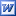 Eurovoc 4.2 terminai: minimalios pragyvenimo pajamos, socialinė apsauga, socialinė pagalba, socialinė pašalpa šeimai, šeima, šeiminė padėtisEurovoc 4.2 terminai: minimalios pragyvenimo pajamos, socialinė apsauga, socialinė pagalba, socialinė pašalpa šeimai, šeima, šeiminė padėtisEurovoc 4.2 terminai: minimalios pragyvenimo pajamos, socialinė apsauga, socialinė pagalba, socialinė pašalpa šeimai, šeima, šeiminė padėtisEurovoc 4.2 terminai: minimalios pragyvenimo pajamos, socialinė apsauga, socialinė pagalba, socialinė pašalpa šeimai, šeima, šeiminė padėtis  Nauja paieška   Jūsų pasiūlymai ir pastabos Versija spausdinimui 